Информация об условиях питания воспитанниковВ детском саду  уделяется особое внимание организации полноценного и правильного питания, так как это залог здоровья детей. Контроль за организацией питания осуществляется в соответствии  с локальными нормативными актами: «Положения за организацией питания» (приказ № 76 от 05.05.2022 г.); «Положения о бракеражной комиссии» (приказ № 90 от 31.08.2020 г.) и т.д.	Организацию питания в МАОУ «СОШ № 16» СП «ЦРР – детский сад» осуществляет МУП КШП, выигравшее закупку. Питание в детском саду сбалансированное, рациональное, разнообразное. Размер родительской платы установлен постановлением  администрации города Соликамска от 16.06.2022 г. № 1393-па. Стоимость питания в день составляет:  ранний возраст – 108,00 руб.; дошкольный возраст – 120,00 руб.	Контроль за качеством питания, витаминизацией блюд, кулинарной обработкой, выходом блюд, санитарным состоянием пищеблока, правильностью хранения и соблюдением сроков реализации продуктов питания осуществляют заместитель директора МАОУ и медицинский персонал, закреплённый органами здравоохранения города Соликамска и родительский актив. Состав бракеражной комиссии определен в приказе № 137 от 25.08.2022 г. 	Согласно санитарно-гигиеническим требованиям в детском саду организовано 4-х разовое питание.  	В работе руководствуемся разработанным и утвержденным 10-дневным меню, технологическими картами с рецептурами и порядком приготовления блюд с учетом времени года.    	В целях профилактики пищевых отравлений и острых кишечных заболеваний работники пищеблока строго соблюдают установленные требования к технологической обработке продуктов, правилам личной гигиены.Согласно договору специалистами КШП ведется документация, подтверждающая качество поступающих продуктов питания, оперативный контроль в процессе их обработки и качество готовой продукции. Также ежедневный контроль питания воспитанников осуществляется медицинским персоналом и администрацией школы с записью в журнале бракеража готовой кулинарной продукции. В детском саду имеется приказ о повышении эффективности системы по организации и контролю питания, составлен план работы комиссии по контролю за организацией и качеством питания детей.В марте 2022 года в детском саду проводилось анкетирование родителей (законных представителей) об удовлетворенности питанием. Результаты анкетирования представлены в приложении. В целом, родители удовлетворены организацией питания  в детском саду. В пожеланиях по организации питания родители (законные представители) указали разнообразный рацион питания и увеличение количества фруктов и овощей. Для составления меню используется «Примерное 10-дневное меню для организации питания детей от 3-х до 7 лет с 12-часовым пребыванием детей», согласно которого ребенок должен ежедневно получать 100 граммов сока или свежего фрукта. По факту, исходя из средств, направленных за содержание ребенка в детском саду, воспитанники получают соки и свежие фрукты 2 раза в месяц в размере 200 граммов.  Выводы:  вопросы питания стоят на контроле. По итогам анкетирования родителей о качестве предоставляемой услуги, можно сделать вывод, что необходимо увеличить в ассортименте детского питания количество овощей и фруктов.Приложение 1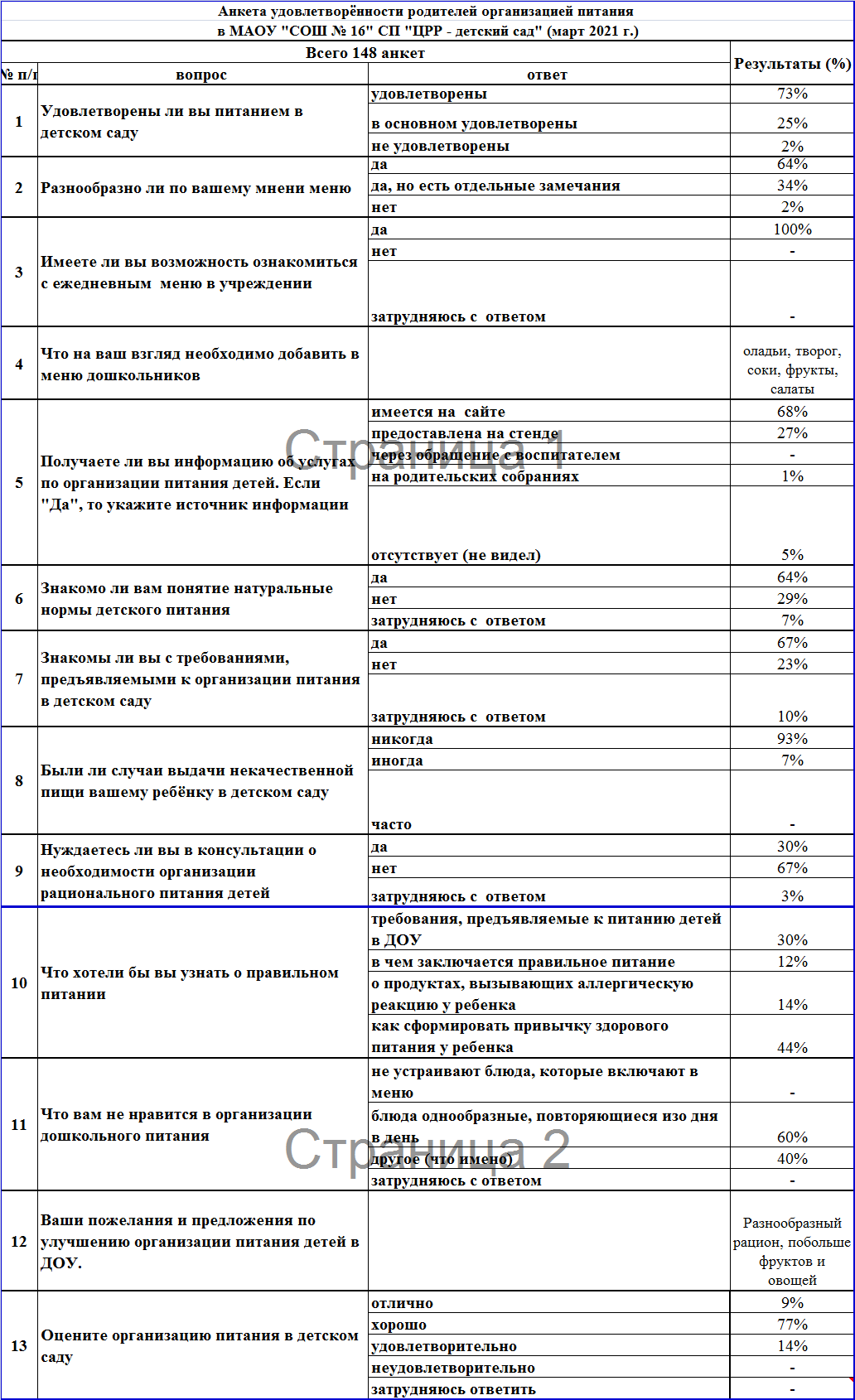 